                          ПОСТАНОВЛЕНИЕ                                  ШУÖМ           от   _13декабря      2017 г.                                                                        №  184  Республика Коми, пгт. Междуреченск, ул. Интернациональная, 5     О сотрудничестве с правоохранительными  органами в сфере противодействия коррупции      Руководствуясь Федеральным законом от 25.12.2008 №273-ФЗ "О противодействии  коррупции",  Уставом муниципального образования городского поселения «Междуреченск»,       ПОСТАНОВЛЯЮ:      1. Утвердить прилагаемое положение о сотрудничестве с правоохранительными органами в сфере противодействия коррупции.       2. Настоящее постановление вступает в силу с момента обнародования.      3.  Контроль за исполнением настоящего постановления оставляю за собой. Руководитель администрации                                                                   городского поселения «Междуреченск»                                                            С.Е. Тимохин Утверждено постановлением администрации городского поселения «Междуреченск»от  13 декабря 2017г № 184 (приложение) ПОЛОЖЕНИЕо сотрудничестве с правоохранительными органами в сферепротиводействия коррупцииОбщие положения    1.  Настоящее Положение определяет порядок взаимодействия, задачи и компетенцию сторон по противодействию коррупции для работников администрации городского поселения «Междуреченск».     2.  Задачами взаимодействия сторон являются:    2.1. выявление  и  устранение  причин  и  условий,  порождающих коррупцию;    2.2. выработка  оптимальных  механизмов  защиты  от  проникновения коррупции в администрации, снижение коррупционных рисков;    2.3. создание единой системы мониторинга и информирования сотрудников правоохранительных органов по проблемам проявления коррупции;    2.4. антикоррупционная пропаганда и воспитание;    2.5. привлечение  общественности  и  правоохранительных  органов,  СМИ к  сотрудничеству  по  вопросам  противодействия  коррупции  в  целях выработки у работников навыков антикоррупционного поведения в сферах с повышенным  риском  коррупции,  а  также  формирование  нетерпимого отношения к коррупции.      3.  Стороны  в  своей  деятельности  руководствуются  Конституцией Российской Федерации,  Федеральным  Законом  от 25.12.2008 № 273-ФЗ  «О противодействии  коррупции»,  Законом  Республики  Коми  от  29.09.2008  г. №82-РЗ «О противодействии коррупции в Республике Коми», действующим законодательством  Российской  Федерации  и  Республики  Коми,  другими нормативными  правовыми  актами  в  сфере  противодействия  коррупции,  а также настоящим Положением.      4.  Основным  кругом  лиц,  попадающих  под  действие антикоррупционной  политики  администрации,  являются  работники администрации  находящиеся  в  трудовых  отношениях,  вне  зависимости  от занимаемой должности и выполняемых функций. Виды обращений в правоохранительные органы     5.  Обращение  –  предложение,  заявление,  жалоба,  изложенные  в письменной  или  устной  форме  и  представленные  в  правоохранительные органы.    5.1.  Письменные  обращения  –  это  обращенное  название  различных  по содержанию документов, писем, выступающих и  использующих  в качестве инструмента оперативного информационного обмена между администрацией и правоохранительными органами.    5.2.  Устные обращения – это обращение, поступающие во время личного приема руководителя администрации или его заместителя, у руководителей или заместителей правоохранительных органов.    5.3.  Предложение – вид обращения, цель которого обратить внимание на необходимость  совершенствования  работы  органов,  организаций (предприятий,  учреждений  или  общественных  объединений)  и рекомендовать конкретные пути и способы решения поставленных задач.    5.4. Заявление  –  вид  обращения,  направленный  на  реализацию  прав  и интересов  администрации.  Выражая  просьбу,  заявление  может сигнализировать  и  об  определенных  недостатках  в  деятельности  органов, организаций (предприятий, учреждений или общественных объединений). В отличие  от  предложения,  в  нем  не  раскрываются  пути  и  не  предлагаются способы решения поставленных задач.    5.5. Жалоба – вид обращения, в котором идет речь о нарушении прав и интересов  администрации.  В  жалобе  содержится  информация  о  нарушении прав  и  интересов  и  просьба  об  их  восстановлении,  а  также  обоснованная критика  в  адрес  органов,  организаций  (предприятий,  учреждений  или общественных  объединений),  должностных  лиц  и  отдельных  лиц,  в результате необоснованных действий которых либо необоснованного отказа в  совершении  действий  произошло  нарушение  прав  и  интересов администрации. Порядок взаимодействия с правоохранительными органами    6.   Администрация  принимает  на  себя  публичное  обязательство сообщать  в  соответствующие  правоохранительные  органы  о  случаях совершения  коррупционных  правонарушений,  о  которых  работникам администрации  стало известно.     7.  Администрация принимает на себя обязательство воздерживаться от каких-либо   санкций   в   отношении   своих   сотрудников,   сообщивших   в правоохранительные  органы  о  ставшей  им  известной  в  ходе  выполнения трудовых  обязанностей  информации  о  подготовке  или  совершении коррупционного правонарушения.     8.  Ответственность за своевременное обращение в правоохранительные органы  о  подготовке  или  совершении  коррупционного  правонарушения возлагается на лиц  ответственных за профилактику коррупционных и иных правонарушений в администрации.     9.  Администрация  обязуется  оказывать  поддержку  в  выявлении  и расследовании  правоохранительными  органами  фактов  коррупции, предпринимать  необходимые  меры  по  сохранению  и  передаче  в правоохранительные органы документов и информации, содержащей данные о коррупционных правонарушениях.     10.  Администрация  обязуется  не  допускать  вмешательства  в выполнение служебных обязанностей должностными лицами судебных или правоохранительных органов.     11.  Все письменные обращения к представителям правоохранительных органов  готовятся инициаторами обращений – работниками администрации, с обязательным участием представителя нанимателя (работодателя).     12.  Представитель  нанимателя  (работодатель)  и  лица,  назначенные ответственными  за    профилактику  коррупционных  нарушений,  несут персональную  ответственность  за  эффективность  осуществления соответствующего взаимодействия. Формы взаимодействия с правоохранительными органами    13.  Оказание содействия уполномоченным представителям контрольно-надзорных  и  правоохранительных  органов  при  проведении  ими инспекционных  проверок  деятельности  организации  по  вопросам предупреждения и противодействия коррупции.     14.  Оказание  содействия  уполномоченным  представителям правоохранительных  органов  при  проведении  мероприятий  по  пресечению или  расследованию  коррупционных  преступлений,  включая  оперативно-розыскные мероприятия.    15.  Взаимное  содействие  по  обмену  информацией,  консультаций, правовой  помощи  и  мероприятий  по  предотвращению  возникновения коррупциогенных факторов.    16.  Сотрудничество может осуществляться и в других формах, которые соответствуют задачам настоящего Положения.Администрация городскогопоселения «Междуреченск»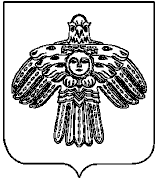 «Междуреченск» каровмÖдчÖминлÖн администрация